Mlle Sandrine Ferstler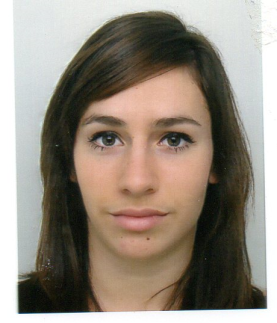 Célibataire, 26 ansPermis: B (Voiture+ 125cc) véhiculé162 avenue de Lavaur, 31500 ToulouseTel : 06 44 26 99 82Email: ferstler.sandrine@gmail.comAuxiliaire Spécialisé Vétérinaire (ASV)CompétencesAccueil des maîtres et de leurs animauxContact humain et accompagnementDivers travaux administratifsVente de produits vétérinaireGestion des stocksEntretien et l'hygiène des locaux Grande affection pour les animauxGoût pour le monde médicalAssister le vétérinaire au quotidienHoraires décalés et de nuit possible*Journée d’information ASV effectuée le 09/09/16 au CFPPA Aix-Valabre*EMT du 03/10/16 au 16/10/16 à la Clinique vétérinaire des Baous, 04 93 59 30 72, 06640 Saint-Jeannet*EMT du 17/10/16 au 06/11/16 à la Clinique Vétérinaire Val d'Azur, 04 97 12 02 68,  06700 Saint-Laurent-du-VarFormationsJanvier 2015FORMATION D’AUXILIAIRE AMBULANCIER / AFGSU 1 et 2Institut de Formation d’Ambulanciers. Ordre de Malte. Bordeaux (33)Novembre 2011 - Juin 2012ECOLE SUPÉRIEURE ET D’APPLICATION DES TRANSMISSIONS (31)Novembre 2010 - Juin 2011ÉCOLE NATIONALE DES SOUS-OFFICIERS D’ACTIVE, Formation militaire de cadre de l’armée de terre.Juin 2009BACCALAURÉAT Sciences et Techniques de Laboratoire (STL)Expériences professionnellesJuillet 2017SERVICE EN RESTAURATION (Chef de rang)Restaurent de la Cité de l’Espace, Toulouse (31) Décembre 2016SERVISE EN RESTAURATION (Chef de rang/salle)Restaurent O PAS SAGE, Saint Orens (31)Mars 2015CHAUFFEUR ACCOMPAGNATEUR, Ulysse Transport Nice (06) Transport de Personnes à Mobilité Réduite.Septembre 2013 - Janvier 2014MILITAIRE – ENGAGE EN OPERATION EXTERIEURE AU MALIResponsable de 3 personnels sur véhicule blindé. Mise en œuvre de chaîne d’interception (fixe et mobile). Recueil et analyses de données techniques.Novembre 2010MILITAIRE, Grade de sergent affecté au 54ème régiment de transmissions à Haguenau (67)Encadrement de séances d’instructions (30 personnels).Responsable de l’armurerie de l’unité (contrôle, suivi et gestion de matériels sensibles, stocks).Exercices et Missions variées (camps régimentaires, formations, vigipirate).Août 2010 - Octobre 2010HOTESSE D’ACCUEIL, HOTESSE DE CAISSE, SAS Sodicat Centre E.Leclerc, Perpignan (66)Août 2007 - Septembre 2010EXTRA EN RESTAURATION, Auberge du Domaine de Rombeau, Hôtellerie / Restauration, Rivesaltes (66)Responsable de salles, commandes, service, aide en cuisine, fermeture des locaux.Informatique

Word – Excel – Publisher – Power Point – Open Office – Utilisation quotidienne d’internet 